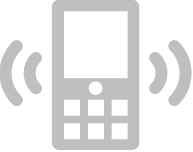 الرجاء ضبط
هواتفكم في وضع الصامت.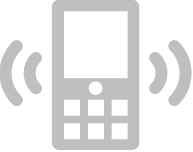 الرجاء ضبط
هواتفكم في وضع الصامت.